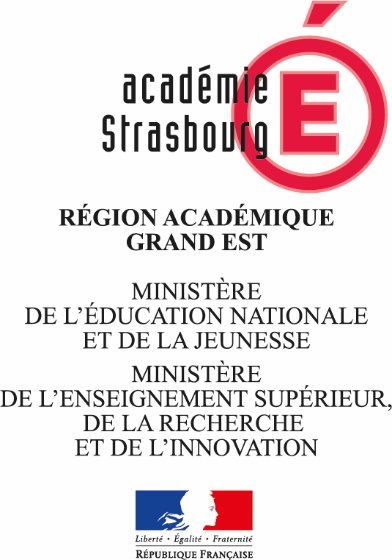 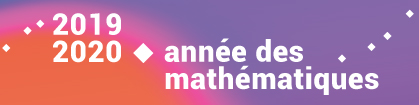 Objectifs Transformer la manière d'enseigner et d'apprendre avec les solutions numériques,  Partager des usages pédagogiques et didactiques autour de modalités innovantes, Faciliter l'inclusion scolaire.Objectifs Transformer la manière d'enseigner et d'apprendre avec les solutions numériques,  Partager des usages pédagogiques et didactiques autour de modalités innovantes, Faciliter l'inclusion scolaire.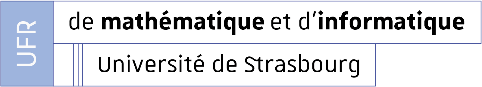 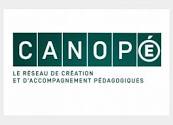 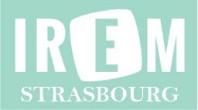 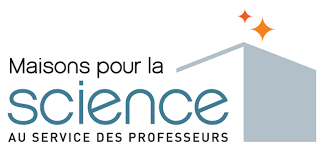 Mise en œuvre de la    semaine      Mathématiques et Numérique    27 au 31 janvier 2020Mise en œuvre de la    semaine      Mathématiques et Numérique    27 au 31 janvier 2020Mise en œuvre de la    semaine      Mathématiques et Numérique    27 au 31 janvier 2020Mise en œuvre de la    semaine      Mathématiques et Numérique    27 au 31 janvier 2020Journée Phare :  Mercredi  29 janvier 2020  IRMA StrasbourgJournée Phare :  Mercredi  29 janvier 2020  IRMA StrasbourgJournée Phare :  Mercredi  29 janvier 2020  IRMA StrasbourgJournée Phare :  Mercredi  29 janvier 2020  IRMA Strasbourghorairetitreintervenantcommentaires9h15- 10h30 Conférence : l’informatique, une nouvelle discipline  Basile Sauvage est Maître de Conférences en informatique, enseignant à l'Université de Strasbourg, animateur du groupe informatique à l'IREM de Strasbourg, et formateur pour le DIU Enseigner l'Informatique au Lycée.Articulation entre mathématiques et les nouvelles disciplines SNT et NSI
10h30-11h15Table ronde :Le numérique , un levier pédagogique pour l’enseignement des mathématiques ? -Patrick Prignot- Formateur INSPE - IEN premier degré- IAN premier degré- IPR math- Représentant de la DANE- Enseignant collège ou lycée Animateur de la table ronde : Loïc Teyssier mathématicien, maitre de conférence à  Université de Strasbourg.Patrick Prignot est professeur en CPGE à Coufignal. ; il a écrit une thèse dont le titre est : Classe inversée et élèves de l'enseignement secondaire : d'une perspective technologique à une approche anthropologique 11h30-13hMarché  de connaissancesLa transformation de la manière d’apprendre avec des solutions numériques et le partage d’usages pédagogiques et didactiques innovants.Enseignants , formateurs , sous l’impulsion Des inspecteurs du  premier et second degré
De l’IREM
De l’université et de la Maison pour la Science d’Alsace
De la DANE
Des laboratoires  lycée et collège de l’académie.
@Canope_67ERUN premier degré 67Mon DM de math en 180 secondes (Expérimentation Cardie Nancy)
Utilisation de fichier audio pour  argumenter 
Programmation et robotique du cycle 1 au cycle 4 :
Exemple d’utilisation de tablettes (collège Rouget de l’Isle) Utilisation de robots dans les classes de primaire
- IA et jeux mathématiques 
Orgue de Barbarie binaire 
- Atelier escape Game 
- Un bon usage de Moodle en lycée professionnel
- Atelier@Canope_67  premier degré 
(Mathador et robot Blue Bot). Utiliser des objets virtuels pour résoudre des défis mathématiques à l’école et au collège : site Actimaths Quelques éléments de plus-value apportés par le numérique dans la construction des compétences mathématiques :- effectuer des pesées sur x balances Roberval en même temps (temps d’engagement plus fort)- différenciation : aides disponibles et version allemande pour classes bilingues ou monolingues.Premières activités de codage pour construire le nombre à l’école maternelle. (Itération de l’unité, décomposition du nombre, anticipation, formulation d’hypothèsesPréparer au codage.14h30- 16hConférence IREMDes mathématiques en contexte traditionnel : le cas du « dessin sur le sable » du Vanuatu Monsieur Alban Da Silva (Université de Nouvelle-Calédonie – Laboratoire SPHERE PARISPot de convivialité offert par l IREMJournée phare ; Jeudi 30 janvier 2020 au labo lycée Albert Schweitzer à MulhouseJournée phare ; Jeudi 30 janvier 2020 au labo lycée Albert Schweitzer à MulhouseJournée phare ; Jeudi 30 janvier 2020 au labo lycée Albert Schweitzer à MulhouseJournée phare ; Jeudi 30 janvier 2020 au labo lycée Albert Schweitzer à Mulhouse14h à 14h30Possibilité de Rencontre de Madame la Rectrice  avec les enseignants  En particulier rencontre des enseignants impliqués dans le laboratoire de math du lycée Albert Schweitzer ?14h à 15h30Marché de connaissance second degréPrésentation orale de problèmes issus de maths sans frontière (présentation à l’aide d’un vidéoprojecteur sous forme de diaporama) Expérimentation avec deux classes de 3è et deux 2de Utilisation de vidéos pour s’entraîner et se critiquer : "projet mini You tubeur  math »Utilisation de l’application plickers pour permettre une évaluation diagnostic efficace.Elaboration d’un journal mensuel numérique réalisé par les classes de 3è et 2de – Utilisation de vidéos : dans le cadre du prix littéraire scientifique (projet maths et - français). Utilisation de Moodle pour créer des cours collectifs, pour déposer des cours aux élèves, pour demander aux élèves de déposer des devoirs numériques (vidéos, audios etc…)Utilisation de QCM sur pronoteIA et jeux mathématiques : 15h30 à 16h30Conférence l'IA, et l'analyse de données temporelles Lancement d’un groupe de travail sur l'intelligence artificielle Mr Weber Jonathan est enseignant chercheur à l’UHAJonathan Weber et les enseignants du  labo lycée Schweitzer et  du labo collège Jules VerneIl présentera ses travaux de recherche : Données temporelles relatives aux images satellites, à la position des instruments chirurgicaux, aux voitures autonomes à l’imagerie médicale.17h à 18hMini conférence : L’inclusion scolaire :  des outils numériques pour faciliter l’apprentissage en mathématiques Mr Cédric Layma est ergothérapeute à l'UETA (unité enfant avec troubles apprentissages18h à 19hMarché  de connaissancesUtilisation du numérique pour travailler l’oral et plus spécifiquement certaines  compétences mathématiquesUtilisation du numérique pour faciliter les apprentissages des élèves en situation de handicapEnseignants , formateurs , sous l’impulsion  de la mission maths 68

Université 
Maison pour la Science d’Alsace
DANE
Les laboratoires  lycée et collège de l’académie.Atelier Canopé 68 ERUN 68 mission maths 68IA et jeux mathématiques : MSA et IREM

 Labo collège Jules Verne et écoles primaires : projet autour de GeoGebra  façon lessons studiesDANE(robotique en maternelle  et en élémentaire- Ateliers ERUN  premier degré ‘- Utilisation pertinente du numérique à ‘école élémentaire- Présentation d'un escape game centré sur les mathématiques à l'école élémentaire 
-  Programmation / Codage à l'école 
-  Le numérique à l'école maternelle : 
-  L'usage des tablettes à l'école maternelle pour la construction du nombre : 
